Opération 1001 Nuits Alpines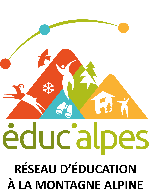 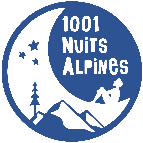 AUTORISATION D’EXPLOITER ET DE DIFFUSER L’IMAGE D’UN MINEURVu le Code civil, en particulier son article 9, sur le respect de la vie privée,Vu le Code de la propriété intellectuelle,	Je soussigné.e …………………………………………………………………………………………………………………………………….domicilié.e à (ville et code postal) …...………………………………………………………………………………………………..autorise les organisateurs de l’opération 1001 Nuits Alpines, à utiliser et à diffuser, sans contrepartie
de quelque nature que ce soit, l’image de mon enfant (nom, prénom)………………………….………………….……………………………………………………………………………………………………………………………………………………………. sur les supports de communication de l’opération, sans limite dans le temps.Fait à…………………………………………….…..Le…………………………………………………..….Signatures du/des représentant(s) légaux précédées de la mention « lu et approuvé – bon pour accord »